Hi All,Coffee with the Provost are an informal, in person way to meet colleagues from across the college and to have the ear of the Provost’s Office in a small group setting. We will get acquainted and then discuss issues on everyone’s minds.Come join us and have some coffee:Thursday, February 1, 9:00-10:00 a.m. Library NW LoggiaTuesday, March 26, 1:00-2:00 p.m. Library NW LoggiaTuesday, April 25, 9:00 – 10:00 a.m. Library NW LoggiaPlease watch the website for changes, as we sometimes have to make adjustments as other commitments arise. I look forward to catching up!Hope you will be able to attend this Spring 2024 semester.Tony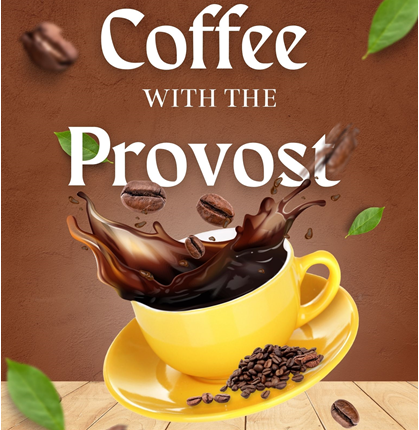 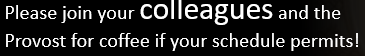 